Утверждена постановлением  администрации Муниципальногообразования город Ирбитот 23.01.2015 года  № 38(в ред. от 04 октября 2019 года № 1474-ПА )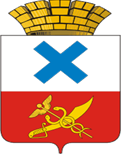 Муниципальная комплексная программа «Гармонизация межнациональных и межконфессиональных отношений, профилактика экстремизма на территории Муниципального образования город Ирбит на период до 2024 года»г. Ирбит, 2015 годПаспорт программыРаздел 1. ОБЩАЯ ХАРАКТЕРИСТИКА СФЕРЫ РЕАЛИЗАЦИИ ПРОГРАММЫВ современных условиях профилактика экстремизма – одно из важнейших направлений деятельности органов местного самоуправления Муниципального образования город Ирбит, осуществляемой в целях защиты прав и свобод человека и гражданина, основ конституционного строя, обеспечения безопасности на территории  Муниципального образования город Ирбит Свердловской области. В соответствии с Указом Президента Российской федерации от 19 декабря 2012 года № 1666 «О стратегии государственной национальной политики Российской Федерации на период до 2025 года», Федеральным законом от 25 июля 2002 года № 114-ФЗ «О противодействии экстремистской деятельности», постановлением Правительства Свердловской области от 29.12.2017 года № 1038-ПП «Об утверждении комплексной программы Свердловской области «Укрепление единства российской нации и этнокультурное развитие народов России, проживающих в Свердловской области» до 2024 года» актуализируется муниципальная комплексная программа «Гармонизация межнациональных и межконфессиональных отношений и профилактика  экстремизма в Муниципальном образовании город Ирбит на период до 2024 года».Численность населения в Муниципальном образовании город Ирбит составляет 38 357 человек.Национальный состав согласно итогам переписи населенияМиграционный поток иностранных граждан на территорию Муниципального образования город Ирбит незначителен. По данным межмуниципального отдела МВД России «Ирбитский» за 6 месяцев 2019 года поставлено на учет иностранных граждан -352 (АППГ - 314). По вопросу выдачи патентов на работу иностранных граждан обратилось 24 человека (АППГ -32). В отдел по вопросам миграции межмуниципального отдела МВД России «Ирбитский» поступило 15 уведомлений о заключении трудовых договоров с иностранными гражданами и 7 уведомлений о расторжении трудовых договоров с иностранными гражданами. Сотрудниками межмуниципального отдела МВД России «Ирбитский» на территории Муниципального образования город Ирбит реализуются оперативно-профилактические мероприятия, направленные на усиление контроля за деятельностью иностранных граждан. В ходе, которых осуществляется контроль за объектами трудоустройства (с целью исключения фактов проживания мигрантов в необорудованных подсобных помещениях, строительных вагончиках и др.), соблюдения законодательства иностранными работниками. Ежегодно миграционная ситуация остается стабильной.С целью профилактики экстремизма налажено тесное взаимодействие, сотрудничество и обмен информацией всех служб, на постоянной основе проводятся встречи с работодателями, использующими труд иностранных граждан, представителями национальных объединений.На территории города зарегистрировано 5 православных религиозных организаций. Действуют без регистрации 5 религиозные группы:- Мусульманская;- Дом молитвы Христиан Веры Евангельской;- Церковь «Благовестие» Евангельских Христиан – Баптистов;- «Христиан Адвентистов седьмого Дня».Информация по культовым сооружениям на территории Муниципального образования город ИрбитНа постоянной основе организованно взаимодействие с неформальными лидерами данных организаций, известны адреса проведения религиозных служб и обрядовых мероприятий. Проводятся встречи со священнослужителями православных храмов по вопросам взаимодействия и получения информации возможной деятельности на территории г.Ирбита и Ирбитского района представителей деструктивных организаций.Официально зарегистрированных и действующих без регистрации национально-культурных автономий, объединений и землячеств нет. За период действия программы (2015-2018 годы):- проведение публичных акций общественно-политических объединений (национально-культурных объединений), оказавших негативное влияние на этноконфессиональную ситуацию, а также  фактов проявления национального или религиозного экстремизма на территории города Ирбит не зарегистрировано;- молодежные объединения экстремисткой направленности отсутствуют;- преступлений с проявлением экстремизма нет;- в администрацию Муниципального образования город Ирбит обращения граждан, в которых затрагиваются вопросы свободы совести и вероисповедания не поступали.С 2009 года в Муниципальном образовании город Ирбит создана и действует межведомственная комиссия по профилактике экстремизма.Вопросы о взаимодействии с представителями национальных и религиозных объединений по вопросу профилактики конфликтных ситуаций, о деятельности по созданию условий для развития толерантного поведения несовершеннолетних в сфере межнациональных отношений также рассматриваются в рамках заседаний Консультативного совета по делам национальностей, членами которого являются представитель Русской Православной Церкви и представитель мусульманской общины города.Общая оценка этноконфессиональных отношений в муниципальном образовании – удовлетворительна.Необходимость разработки программы на следующий период вызвана стремлением сохранить стабильную ситуацию на территории Муниципального образования город Ирбит в области межнациональных отношений, дальнейшим формированием культуры толерантности населения муниципального образования, знакомства с культурой народов, проживающих на нашей территории. Раздел 2. ЦЕЛИ, ЗАДАЧИ, СРОКИ РЕАЛИЗАЦИИ ПРОГРАММЫ Цели программы: укрепление общероссийской гражданской идентичности и единства многонационального народа Российской Федерации (российской нации) через обеспечение равенства прав и свобод человека и гражданина независимо от расы, национальности, языка, происхождения, имущественного и должностного положения, места жительства, отношения к религии, убеждений, принадлежности к общественным объединениям, а также других обстоятельств; сохранение и поддержка этнокультурного и языкового многообразия, традиционных российских духовно-нравственных ценностей как основы российского общества.Задачи программы:1) обеспечение равноправия граждан, проживающих на территории Муниципального образования город Ирбит в реализации их конституционных прав;2) обеспечение межнационального мира и согласия, гармонизация межнациональных (межэтнических) отношений, профилактика экстремистских проявлений;3) формирование у детей и молодежи на всех этапах образовательного процесса общероссийской гражданской идентичности, патриотизма, гражданской ответственности, чувства гордости за историю России, воспитание культуры межнационального общения, основанной на уважении чести и национального достоинства граждан, традиционных российских духовно-нравственных ценностей;4) сохранение и поддержка русского языка как государственного языка Российской Федерации и языков народов Российской Федерации, проживающих на территории муниципального образования;5) формирование системы социальной и культурной адаптации иностранных граждан и их интеграция в российское общество;6) совершенствование механизмов муниципального управления, межведомственного взаимодействия в сфере государственной национальной политики Российской Федерации в муниципальном образовании;7). информационное обеспечение реализации государственной национальной политики Российской Федерации на территории муниципального образованияРаздел 3. ОЦЕНКА ЭФФЕКТИВНОСТИ РЕАЛИЗАЦИИ ПРОГРАММЫ, ПЛАНОВОЕ ЗНАЧЕНИЕ ЦЕЛЕВЫХ ПОКАЗАТЕЛЕЙОценка эффективности реализации мероприятий Программы основывается на принципах обеспечения целевого характера и эффективности расходования финансовых ресурсов, направляемых для осуществления мероприятий Программы, а также оценки достижения целевых показателей Программы:ЦЕЛЕВЫЕ ПОКАЗАТЕЛИ оценки реализации муниципальной комплексной программы «Гармонизация межнациональных и межконфессиональных отношений и профилактика экстремизма в Муниципальном образовании город Ирбит на период до 2024 года»Эффективность реализации Программы оценивается ежегодно на основании фактически достигнутых значений целевых показателей Оценка эффективности реализации Программы приведена в таблице.Раздел 4. ФИНАНСОВОЕ ОБЕСПЕЧЕНИЕ И МЕХАНИЗМ РЕАЛИЗАЦИИ ПРОГРАММЫ.Основные мероприятия Программы представляют собой комплекс взаимосогласованных действий органов местного самоуправления (наименования муниципального образования), муниципальных учреждений, реализуемых во взаимодействии с национально-культурными автономиями и социально ориентированными некоммерческими организациями социальной, обеспечивающих достижение целей и выполнение задач Программы.Финансирование программы осуществляется в рамках реализации подпрограммы 2 «Комплексные меры по профилактике правонарушений в Муниципальном образовании город Ирбит до 2024 года» муниципальной программы «Обеспечение общественной безопасности на территории Муниципального образования город Ирбит до 2024 года».Средства внебюджетных источников могут привлекаться при реализации мероприятий, предполагающих участие национально-культурных организаций и социально ориентированных некоммерческих организаций. Размер привлеченных средств из внебюджетных источников определяется на основании данных об объемах фактически привлеченных средств по соответствующим или аналогичным мероприятиям 
за предшествующий период.Ответственность за своевременную и качественную реализацию Программы несет администрация Муниципального образования город Ирбит (отдел гражданской защиты и общественной безопасности). Корректировка программы может быть произведена на основе результатов проводимых социологических исследований, с учетом возникающих дополнительных рисков и угроз, а также анализа эффективности ее исполнения. План мероприятий по выполнению муниципальной комплексной программы «Гармонизация межнациональных и межконфессиональных отношений и профилактика экстремизма в Муниципальном образовании город Ирбит на период до 2024 года»Наименование муниципальной комплексной программы«Гармонизация межнациональных и межконфессиональных отношений, профилактика экстремизма на территории Муниципального образования город Ирбит
на период до 2024 года»Дата утверждения муниципальной программы Постановление администрации Муниципального образования город Ирбит от _____ октября 2019 года № ______-ПАОтветственный исполнитель Администрация Муниципального образования город ИрбитСоисполнители муниципальной комплексной программыАдминистрация Муниципального образования город ИрбитУправление культуры, физической культуры и спорта Муниципального образования город ИрбитУправление образованием Муниципального образования город ИрбитМежмуниципальный отдел Министерства внутренних дел Российской Федерации «Ирбитский»Государственное казенное учреждение службы занятости населения Свердловской области «Ирбитский Центр занятости»Цели программыУкрепление общероссийской гражданской идентичности и единства многонационального народа Российской Федерации (российской нации) через обеспечение равенства прав и свобод человека и гражданина независимо от расы, национальности, языка, происхождения, имущественного и должностного положения, места жительства, отношения к религии, убеждений, принадлежности к общественным объединениям, а также других обстоятельств;сохранение и поддержка этнокультурного и языкового многообразия, традиционных российских духовно-нравственных ценностей как основы российского обществаЗадачи программы 1) обеспечение равноправия граждан, проживающих на территории Муниципального образования город Ирбит в реализации их конституционных прав;2) обеспечение межнационального мира и согласия, гармонизация межнациональных (межэтнических) отношений, профилактика экстремистских проявлений;3) формирование у детей и молодежи на всех этапах образовательного процесса общероссийской гражданской идентичности, патриотизма, гражданской ответственности, чувства гордости за историю России, воспитание культуры межнационального общения, основанной на уважении чести и национального достоинства граждан, традиционных российских духовно-нравственных ценностей;4) сохранение и поддержка русского языка как государственного языка Российской Федерации и языков народов Российской Федерации, проживающих на территории муниципального образования;5) формирование системы социальной и культурной адаптации иностранных граждан и их интеграция в российское общество.6) совершенствование механизмов муниципального управления, межведомственного взаимодействия в сфере государственной национальной политики Российской Федерации в муниципальном образовании;7) информационное обеспечение реализации государственной национальной политики Российской Федерации на территории муниципального образованияОсновные мероприятия1. Укрепление межнационального и межконфессионального согласия, поддержка и развитие языков и культуры народов Российской Федерации, проживающих на территории муниципального образования, обеспечение социальной и культурной адаптации мигрантов, профилактика межнациональных и межконфессиональных конфликтов;2. Участие в профилактике экстремизма, а также в минимизации и (или) ликвидации последствий проявлений экстремизмаЦелевые показатели муниципальной комплексной программыЦелевой показатель 1. Доля граждан, проживающих в муниципальном образовании, положительно оценивающих состояние межнациональных отношенийЦелевой показатель 2. Доля граждан, проживающих в муниципальном образовании, положительно оценивающих состояние межконфессиональных отношенийЦелевой показатель 3. Выполнение плана работы комиссии по профилактике экстремизма и консультативного совета по делам национальностей на территории Муниципального образования город ИрбитЦелевой показатель 4. Количество участников мероприятий, направленных на укрепление общероссийского гражданского единства, этнокультурное развитие народов России и поддержку языкового многообразия;Целевой показатель 5. Доля представителей национальных, религиозных и иных общественных организаций, привлечённых к  гармонизации межнациональных и межконфессиональных отношений, профилактике религиозного и этнического экстремизма по отношению к количеству зафиксированных объединенийЦелевой показатель 6. Количество выявленных подтвержденных фактов дискриминации по признакам расы, национальности, вероисповедания, языкаЦелевой показатель 7. Доля молодых граждан в возрасте от 14 до 30 лет, принимающих участие в мероприятиях, направленных на гармонизацию межнациональных и межэтнических отношенийЦелевой показатель 8. Доля граждан среднего и старшего возраста, вовлечённых в профилактические мероприятия, по отношению к общей численности указанной категорииЦелевой показатель 9. Доля сотрудников, задействованных в сфере противодействия экстремизму, повысивших свой профессиональный уровень, к общему числу сотрудников, задействованных в сфере противодействия экстремизмуЦелевой показатель 10. Периодичность размещенных информационных материалов в СМИ (телевидение, радио, Интернет, газета) по профилактике экстремизма, укреплению патриотизма, гражданской сознательности, повышению роли семьиСроки реализации муниципальной комплексной программыдо 2024 года Параметры финансового обеспечения муниципальной комплексной программыОбъемы и источники финансирования муниципальной программы по годам реализации, тыс. руб.Всего – 4140,0 тыс. руб., в том числе:2020 год – 665,0 тыс. руб.,2021 год – 665,0 тыс. руб.,2022 год – 715,0 тыс. руб.,2023 год – 715,0 тыс. руб.,2024 год – 715,0 тыс. руб.,из них:            федеральный бюджет – 00,0 тыс. руб.,в том числе:2020 год – 00,0 тыс. руб.,2021 год – 00,0 тыс. руб.,2022 год – 00,0 тыс. руб.,2023 год – 00,0 тыс. руб.,2024 год – 00,0 тыс. руб.,            областной бюджет   –  00,0 тыс. руб.,в том числе: 2020 год – 00,0 тыс. руб.,2021 год – 00,0 тыс. руб.,2022 год – 00,0 тыс. руб.,2023 год – 00,0 тыс. руб.,2024 год – 00,0 тыс. руб.,            местный бюджет – 00,0 тыс. руб.,в том числе: 2020 год – 665,0 тыс. руб.,2021 год – 665,0 тыс. руб.,2022 год – 715,0 тыс. руб.,2023 год – 715,0 тыс. руб.,2024 год – 715,0 тыс. руб.,Внебюджетные источники – 00,0 тыс. руб.,в том числе:2020 год – 00,0 тыс. руб.,2021 год – 00,0 тыс. руб.,2022 год – 00,0 тыс. руб.,2023 год – 00,0 тыс. руб.,2024 год – 00,0 тыс. руб.,Все населениеВсе населениеВсе населениемужчины и женщинымужчиныженщиныРусские366391647620163Татары400175225Украинцы1275671Башкиры422022Марийцы18513Немцы693435Азербайджанцы33249Удмурты281612Белорусы502030Армяне32239Таджики14104Узбеки31229Чуваши742747Мордва1138Евреи1358Манси624Лица других национальностей(не перечисленных выше)18510778Национальность в переписном листе не указана585290295Действующее/недействующееКонфессияВремя создания прихода (общины)Время возобновления прихода (общины)Время начала строительства КСВремя окончания строительства КСНазвание КСАдрес КССобственник КСНаличие учреждений при КСПамятник культуры КССостояние КСДХрист - РПЦ20 век 2003 год 20 июня20 век 2004 год20 век 2007 годХрам Веры, Надежды, Любови и матери их Софии г. ИрбитИрбит город, Комсомольская улица, д.78Местная православная религиозная организация Приход во имя свв.мцц. Веры, Надежды, Любови и матери их Софии г. Ирбит Свердловская область Каменская епархия Русской Православной Церкви (Московский Патриархат)нетДХрист - РПЦ2003 год февраль1835 годСвято-Троицкая церковьИрбит город, Орджоникидзе улица, д.100вПравославная религиозная организация Свято-Троицкое архиерейское подворье г. Ирбит Свердловская область Каменская епархия Русской Православной Церкви (Московский Патриархат)нетПамятник регионального значенияДХрист - РПЦ20 век 2006 год 19 июня 19 век1835 год19 век1846 годХрам в честь Сретения ГосподняИрбит город, Революции улица, д.27бМестная православная религиозная организация Приход в честь Сретения Господня. Ирбит Свердловская область Каменская епархия Русской Православной Церкви (Московский Патриархат)нетПамятник регионального значенияТребуется полная реставрацияСтроящийсяХрист - РПЦ20 век 2004 год16 июня19 век1885 год20 век2012 год19 век1891 годЦерковь Пантелеимона ЦелителяИрбит город, Елизарьевых улица, д. 35Местная православная религиозная организация Приход во имя св.вмч. Пантелеимона г. Ирбит Свердловская область Каменская епархия Русской Православной Церкви (Московский Патриархат)нетВосстанавливается после полного разрушения в 1962омер строкиНаименование целевого показателяЕдиница измеренияЗначение целевого показателяЗначение целевого показателяЗначение целевого показателяЗначение целевого показателяЗначение целевого показателяИсточник значений показателейомер строкиНаименование целевого показателяЕдиница измерения2020 год2021 год2022 год2023 год2024 годИсточник значений показателей12389101112131.Целевой показатель 1. Доля граждан, проживающих в муниципальном образовании, положительно оценивающих состояние межнациональных отношений%75808590952.Целевой показатель 2. Доля граждан, проживающих в муниципальном образовании, положительно оценивающих состояние межконфессиональных отношений%75808590953.Целевой показатель 3. Выполнение плана работы комиссии по профилактике экстремизма и консультативного совета по делам национальностей на территории Муниципального образования город ИрбитПериодичность проведения заседаний1 раз в квартал1 раз в квартал1 раз в квартал1 раз в квартал1 раз в кварталПоложение о Консультативном совете по делам национальностей на территории Муниципального образования город Ирбит (постановление главы Муниципального образованиягород Ирбит от 09.12.2013 года  № 138)Положение о межведомственной комиссии по профилактике экстремизма в Муниципальном образовании город Ирбит (постановление  администрации Муниципального образованиягород Ирбит от 30.06.2009 года  №1147 )4.Целевой показатель 4. Количество участников мероприятий, направленных на укрепление общероссийского гражданского единства, этнокультурное развитие народов России и поддержку языкового многообразия;%5.Целевой показатель 5. Доля представителей национальных, религиозных и иных общественных организаций, привлечённых к  гармонизации межнациональных и межконфессиональных отношений, профилактике религиозного и этнического экстремизма по отношению к количеству зафиксированных объединений%5050505050Целевое значение показателя на момент окончания действия предыдущей редакции муниципальной программы6.Целевой показатель 6. Количество выявленных подтвержденных фактов дискриминации по признакам расы, национальности, вероисповедания, языкаединиц00000Целевое значение показателя на момент окончания действия предыдущей редакции муниципальной программы7.Целевой показатель 7. Доля молодых граждан в возрасте от 14 до 30 лет, принимающих участие в мероприятиях, направленных на гармонизацию межнациональных и межэтнических отношенийпроцент4043434545Государственная программа Свердловской области «Реализация молодежной политики и патриотического воспитания граждан в Свердловской области до 2024 года» (постановление Правительства СО от 29.12.2017 N 1047-ПП)8.Целевой показатель 8. Доля граждан среднего и старшего возраста, вовлечённых в профилактические мероприятия, по отношению к общей численности указанной категории	%2,02,32,62,92,9Целевое значение показателя на момент окончания действия предыдущей редакции муниципальной программы9.Целевой показатель 9. Доля сотрудников, задействованных в сфере противодействия экстремизму, повысивших свой профессиональный уровень, к общему числу сотрудников, задействованных в сфере противодействия экстремизму%1112131415Целевое значение показателя на момент окончания действия предыдущей редакции муниципальной программы10.Целевой показатель 10. Периодичность размещенных информационных материалов в СМИ (телевидение, радио, Интернет, газета) по профилактике экстремизма, укреплению патриотизма, гражданской сознательности, повышению роли семьираз в квартал23333Целевое значение показателя на момент окончания действия предыдущей редакции муниципальной программы11.Целевой показатель 11. Количество проведенных информационных, пропагандистских, просветительских семинаров, лекций, бесед для граждан города, в том числе о повышении роли семьи.штук44444Доля целевых показателей, по которым достигнуты плановые значения, %Оценка100высокая эффективностьСвыше 75средняя эффективностьМенее 75низкая эффективностьНомер строкиНаименование мероприятия/источники расходов на финансированиеОбъем расходов на выполнение мероприятия за счет всех источников ресурсного обеспечения (тыс. рублей)Объем расходов на выполнение мероприятия за счет всех источников ресурсного обеспечения (тыс. рублей)Объем расходов на выполнение мероприятия за счет всех источников ресурсного обеспечения (тыс. рублей)Объем расходов на выполнение мероприятия за счет всех источников ресурсного обеспечения (тыс. рублей)Объем расходов на выполнение мероприятия за счет всех источников ресурсного обеспечения (тыс. рублей)Объем расходов на выполнение мероприятия за счет всех источников ресурсного обеспечения (тыс. рублей)Номера целевых показателей, на достижение которых направлены мероприятияНомер строкиНаименование мероприятия/источники расходов на финансированиевсего2020 202120222023 2024 Номера целевых показателей, на достижение которых направлены мероприятия1234567891Всегов том числе:4140,000665,000665,000665,000715,000715,0002федеральный бюджет0000003областной бюджет0000004местный бюджет4140,000665,000665,000665,000715,000715,0005внебюджетные источники000000Цель: Укрепление общероссийской гражданской идентичности и единства многонационального народа Российской Федерации (российской нации) через обеспечение равенства прав и свобод человека и гражданина независимо от расы, национальности, языка, происхождения, имущественного и должностного положения, места жительства, отношения к религии, убеждений, принадлежности к общественным объединениям, а также других обстоятельств; сохранение и поддержка этнокультурного и языкового многообразия, традиционных российских духовно-нравственных ценностей как основы российского обществаЦель: Укрепление общероссийской гражданской идентичности и единства многонационального народа Российской Федерации (российской нации) через обеспечение равенства прав и свобод человека и гражданина независимо от расы, национальности, языка, происхождения, имущественного и должностного положения, места жительства, отношения к религии, убеждений, принадлежности к общественным объединениям, а также других обстоятельств; сохранение и поддержка этнокультурного и языкового многообразия, традиционных российских духовно-нравственных ценностей как основы российского обществаЦель: Укрепление общероссийской гражданской идентичности и единства многонационального народа Российской Федерации (российской нации) через обеспечение равенства прав и свобод человека и гражданина независимо от расы, национальности, языка, происхождения, имущественного и должностного положения, места жительства, отношения к религии, убеждений, принадлежности к общественным объединениям, а также других обстоятельств; сохранение и поддержка этнокультурного и языкового многообразия, традиционных российских духовно-нравственных ценностей как основы российского обществаЦель: Укрепление общероссийской гражданской идентичности и единства многонационального народа Российской Федерации (российской нации) через обеспечение равенства прав и свобод человека и гражданина независимо от расы, национальности, языка, происхождения, имущественного и должностного положения, места жительства, отношения к религии, убеждений, принадлежности к общественным объединениям, а также других обстоятельств; сохранение и поддержка этнокультурного и языкового многообразия, традиционных российских духовно-нравственных ценностей как основы российского обществаЦель: Укрепление общероссийской гражданской идентичности и единства многонационального народа Российской Федерации (российской нации) через обеспечение равенства прав и свобод человека и гражданина независимо от расы, национальности, языка, происхождения, имущественного и должностного положения, места жительства, отношения к религии, убеждений, принадлежности к общественным объединениям, а также других обстоятельств; сохранение и поддержка этнокультурного и языкового многообразия, традиционных российских духовно-нравственных ценностей как основы российского обществаЦель: Укрепление общероссийской гражданской идентичности и единства многонационального народа Российской Федерации (российской нации) через обеспечение равенства прав и свобод человека и гражданина независимо от расы, национальности, языка, происхождения, имущественного и должностного положения, места жительства, отношения к религии, убеждений, принадлежности к общественным объединениям, а также других обстоятельств; сохранение и поддержка этнокультурного и языкового многообразия, традиционных российских духовно-нравственных ценностей как основы российского обществаЦель: Укрепление общероссийской гражданской идентичности и единства многонационального народа Российской Федерации (российской нации) через обеспечение равенства прав и свобод человека и гражданина независимо от расы, национальности, языка, происхождения, имущественного и должностного положения, места жительства, отношения к религии, убеждений, принадлежности к общественным объединениям, а также других обстоятельств; сохранение и поддержка этнокультурного и языкового многообразия, традиционных российских духовно-нравственных ценностей как основы российского обществаЦель: Укрепление общероссийской гражданской идентичности и единства многонационального народа Российской Федерации (российской нации) через обеспечение равенства прав и свобод человека и гражданина независимо от расы, национальности, языка, происхождения, имущественного и должностного положения, места жительства, отношения к религии, убеждений, принадлежности к общественным объединениям, а также других обстоятельств; сохранение и поддержка этнокультурного и языкового многообразия, традиционных российских духовно-нравственных ценностей как основы российского обществаЦель: Укрепление общероссийской гражданской идентичности и единства многонационального народа Российской Федерации (российской нации) через обеспечение равенства прав и свобод человека и гражданина независимо от расы, национальности, языка, происхождения, имущественного и должностного положения, места жительства, отношения к религии, убеждений, принадлежности к общественным объединениям, а также других обстоятельств; сохранение и поддержка этнокультурного и языкового многообразия, традиционных российских духовно-нравственных ценностей как основы российского обществаЗадача 1. Обеспечение равноправия граждан, проживающих на территории Муниципального образования город Ирбит в реализации их конституционных правЗадача 1. Обеспечение равноправия граждан, проживающих на территории Муниципального образования город Ирбит в реализации их конституционных правЗадача 1. Обеспечение равноправия граждан, проживающих на территории Муниципального образования город Ирбит в реализации их конституционных правЗадача 1. Обеспечение равноправия граждан, проживающих на территории Муниципального образования город Ирбит в реализации их конституционных правЗадача 1. Обеспечение равноправия граждан, проживающих на территории Муниципального образования город Ирбит в реализации их конституционных правЗадача 1. Обеспечение равноправия граждан, проживающих на территории Муниципального образования город Ирбит в реализации их конституционных правЗадача 1. Обеспечение равноправия граждан, проживающих на территории Муниципального образования город Ирбит в реализации их конституционных правЗадача 1. Обеспечение равноправия граждан, проживающих на территории Муниципального образования город Ирбит в реализации их конституционных правМероприятие 1. Мониторинг обращений граждан, публикаций в СМИ о фактах нарушения принципа равенства граждан независимо от расы, национальности, языка, отношения к религии, убеждений, принадлежности к общественным объединениям0000001, 2, 6федеральный бюджет000000областной бюджет000000местный бюджет000000внебюджетные источники000000Мероприятие 2. Организация работы по правовому информированию и просвещению граждан в вопросах их прав на реализацию культурных, образовательных и духовных потребностей, повышению уровня этнокультурной компетенции граждан0000001, 2, 6федеральный бюджет000000областной бюджет000000местный бюджет000000внебюджетные источники000000Мероприятие 3. Проведение опросов по вопросам обеспечения равноправия граждан0000001, 2, 6федеральный бюджет000000областной бюджет000000местный бюджет000000внебюджетные источники000000Задача 2. Обеспечение межнационального мира и согласия, гармонизация межнациональных (межэтнических) отношений, профилактика экстремистских проявленийЗадача 2. Обеспечение межнационального мира и согласия, гармонизация межнациональных (межэтнических) отношений, профилактика экстремистских проявленийЗадача 2. Обеспечение межнационального мира и согласия, гармонизация межнациональных (межэтнических) отношений, профилактика экстремистских проявленийЗадача 2. Обеспечение межнационального мира и согласия, гармонизация межнациональных (межэтнических) отношений, профилактика экстремистских проявленийЗадача 2. Обеспечение межнационального мира и согласия, гармонизация межнациональных (межэтнических) отношений, профилактика экстремистских проявленийЗадача 2. Обеспечение межнационального мира и согласия, гармонизация межнациональных (межэтнических) отношений, профилактика экстремистских проявленийЗадача 2. Обеспечение межнационального мира и согласия, гармонизация межнациональных (межэтнических) отношений, профилактика экстремистских проявленийЗадача 2. Обеспечение межнационального мира и согласия, гармонизация межнациональных (межэтнических) отношений, профилактика экстремистских проявленийМероприятие 4.  Обеспечение безопасности граждан на территории Муниципального образования город Ирбит, профилактика правонарушений, экстремизма и предотвращение терроризма665,0665,0665,0715,0715,0715,06федеральный бюджет000000областной бюджет000000местный бюджет000000внебюджетные источники000000Мероприятие 5. Организация и проведение просветительских встреч и бесед представителей традиционных религиозных организаций с различными группами населения муниципального образования0000005,7,8,9федеральный бюджет000000областной бюджет000000местный бюджет000000внебюджетные источники000000Мероприятие 6. Мониторинг политических, социально-экономических и иных процессов, оказывающих влияние на ситуацию в сфере гармонизации межнациональных и межконфессиональных отношений и профилактики экстремизма.0000003,6федеральный бюджет000000областной бюджет000000местный бюджет000000внебюджетные источники000000Мероприятие 7. Мониторинг о наличии на территории Муниципального образования город Ирбит литературы, содержащей экстремистские призывы0000006федеральный бюджет000000областной бюджет000000местный бюджет000000внебюджетные источники000000Мероприятие 8. Мониторинг материалов средств массовой информации и информационно-телекоммуникационной сети «Интернет» с целью выявления материалов, содержащих контент экстремистской направленности, в том числе посредством государственной информационной системы мониторинга в сфере межнациональных и межконфессиональных отношений и раннего предупреждения конфликтных ситуаций0000006федеральный бюджет000000областной бюджет000000местный бюджет000000внебюджетные источники000000Мероприятие 9. Организация работы по выявлению и недопущению в молодежной среде:- негативных тенденций, проявляющихся в фактах агрессии и насилия, ксенофобии, распространения негативных этнических стереотипов, бытового расизма и шовинизма;- вовлечения детей и подростков в деятельность неформальных объединений и группировок экстремистского толка, в том числе в проводимых данными организациями мероприятиях0000007федеральный бюджет000000областной бюджет000000местный бюджет000000внебюджетные источники000000Задача 3. Формирование у детей и молодежи на всех этапах образовательного процесса общероссийской гражданской идентичности, патриотизма, гражданской ответственности, чувства гордости за историю России, воспитание культуры межнационального общения, основанной на уважении чести и национального достоинства граждан, традиционных российских духовно-нравственных ценностейЗадача 3. Формирование у детей и молодежи на всех этапах образовательного процесса общероссийской гражданской идентичности, патриотизма, гражданской ответственности, чувства гордости за историю России, воспитание культуры межнационального общения, основанной на уважении чести и национального достоинства граждан, традиционных российских духовно-нравственных ценностейЗадача 3. Формирование у детей и молодежи на всех этапах образовательного процесса общероссийской гражданской идентичности, патриотизма, гражданской ответственности, чувства гордости за историю России, воспитание культуры межнационального общения, основанной на уважении чести и национального достоинства граждан, традиционных российских духовно-нравственных ценностейЗадача 3. Формирование у детей и молодежи на всех этапах образовательного процесса общероссийской гражданской идентичности, патриотизма, гражданской ответственности, чувства гордости за историю России, воспитание культуры межнационального общения, основанной на уважении чести и национального достоинства граждан, традиционных российских духовно-нравственных ценностейЗадача 3. Формирование у детей и молодежи на всех этапах образовательного процесса общероссийской гражданской идентичности, патриотизма, гражданской ответственности, чувства гордости за историю России, воспитание культуры межнационального общения, основанной на уважении чести и национального достоинства граждан, традиционных российских духовно-нравственных ценностейЗадача 3. Формирование у детей и молодежи на всех этапах образовательного процесса общероссийской гражданской идентичности, патриотизма, гражданской ответственности, чувства гордости за историю России, воспитание культуры межнационального общения, основанной на уважении чести и национального достоинства граждан, традиционных российских духовно-нравственных ценностейЗадача 3. Формирование у детей и молодежи на всех этапах образовательного процесса общероссийской гражданской идентичности, патриотизма, гражданской ответственности, чувства гордости за историю России, воспитание культуры межнационального общения, основанной на уважении чести и национального достоинства граждан, традиционных российских духовно-нравственных ценностейЗадача 3. Формирование у детей и молодежи на всех этапах образовательного процесса общероссийской гражданской идентичности, патриотизма, гражданской ответственности, чувства гордости за историю России, воспитание культуры межнационального общения, основанной на уважении чести и национального достоинства граждан, традиционных российских духовно-нравственных ценностейМероприятие 11. Внедрение в образовательные программы образовательных организаций разделов и модулей, направленных на усвоение знаний о традиционной культуре, истории, истоках единства и достижениях многонационального народа России и входящих в него этносов, а также воспитание культуры межнационального общения, гармонизацию межнациональных отношений:- реализация в образовательных организациях образовательных программ по формированию толерантного отношения среди детей;- выработка методики по работе с детьми по профилактике экстремистских проявлений на межрелигиозной и межнациональной почве4,7,9федеральный бюджет000000областной бюджет000000местный бюджет000000внебюджетные источники000000Мероприятие 11.  Разработка и реализация учебных программ, направленных на формирование терпимого отношения ко всем видам и формам инакомыслия, вероисповедания, национальности и разъяснению действующего законодательства, устанавливающего юридическую ответственность за совершение экстремистских действий0000004,7,9федеральный бюджет000000областной бюджет000000местный бюджет000000внебюджетные источники000000Мероприятие 12.  Участие во Всероссийской просветительской акции «Большой этнографический диктант»0000007,9федеральный бюджет000000областной бюджет000000местный бюджет000000внебюджетные источники000000Мероприятие 13. Разработка и реализация программ (планов), направленных на формирование патриотизма, чувства гордости за историю России, духовно-нравственных ценностей0000007,9федеральный бюджет000000областной бюджет000000местный бюджет000000внебюджетные источники000000Задача 4. Сохранение и поддержка русского языка как государственного языка Российской Федерации и языков народов Российской Федерации, проживающих на территории Муниципального образования город ИрбитЗадача 4. Сохранение и поддержка русского языка как государственного языка Российской Федерации и языков народов Российской Федерации, проживающих на территории Муниципального образования город ИрбитЗадача 4. Сохранение и поддержка русского языка как государственного языка Российской Федерации и языков народов Российской Федерации, проживающих на территории Муниципального образования город ИрбитЗадача 4. Сохранение и поддержка русского языка как государственного языка Российской Федерации и языков народов Российской Федерации, проживающих на территории Муниципального образования город ИрбитЗадача 4. Сохранение и поддержка русского языка как государственного языка Российской Федерации и языков народов Российской Федерации, проживающих на территории Муниципального образования город ИрбитЗадача 4. Сохранение и поддержка русского языка как государственного языка Российской Федерации и языков народов Российской Федерации, проживающих на территории Муниципального образования город ИрбитЗадача 4. Сохранение и поддержка русского языка как государственного языка Российской Федерации и языков народов Российской Федерации, проживающих на территории Муниципального образования город ИрбитЗадача 4. Сохранение и поддержка русского языка как государственного языка Российской Федерации и языков народов Российской Федерации, проживающих на территории Муниципального образования город ИрбитМероприятие 13. Организация просветительских мероприятий, направленные на популяризацию и поддержку русского языка, как государственного языка Российской Федерации и языка межнационального общения00000010федеральный бюджет000000областной бюджет000000местный бюджет000000внебюджетные источники000000Мероприятие 14. Проведение мероприятий (конкурсов, викторин), направленных на популяризацию русского языка и языков народов Российской Федерации  00000010федеральный бюджет000000областной бюджет000000местный бюджет000000внебюджетные источники000000Мероприятие 15. Проведение мероприятий, посвященных следующим датам:-международный день родного языка (21 февраля);-День славянской письменности и культуры (24 мая);-День русского языка (6 июня).000000федеральный бюджет000000областной бюджет000000местный бюджет000000внебюджетные источники000000Задача 5. Формирование системы социальной и культурной адаптации иностранных граждан и их интеграция в российское обществоЗадача 5. Формирование системы социальной и культурной адаптации иностранных граждан и их интеграция в российское обществоЗадача 5. Формирование системы социальной и культурной адаптации иностранных граждан и их интеграция в российское обществоЗадача 5. Формирование системы социальной и культурной адаптации иностранных граждан и их интеграция в российское обществоЗадача 5. Формирование системы социальной и культурной адаптации иностранных граждан и их интеграция в российское обществоЗадача 5. Формирование системы социальной и культурной адаптации иностранных граждан и их интеграция в российское обществоЗадача 5. Формирование системы социальной и культурной адаптации иностранных граждан и их интеграция в российское обществоЗадача 5. Формирование системы социальной и культурной адаптации иностранных граждан и их интеграция в российское обществоМероприятие 16. Мероприятия, направленные на предоставление информационных услуг иностранным гражданам, в том числе издание памяток0000006федеральный бюджет000000областной бюджет000000местный бюджет000000внебюджетные источники000000Мероприятие 17. Реализация проектов «Под крышей дома твоего» в поддержку культур народов России и продвижению идей толерантности, «Приобщение к истокам национальной культуры» проект с РПЦ в сфере продвижения идей толерантности, формирование российской идентичностифедеральный бюджетобластной бюджетместный бюджетвнебюджетные источникиМероприятие 18. Разработка и реализация плана мероприятий по усилению контроля за соблюдением законодательства в сфере миграции на территории Муниципального образования город Ирбит 0000006федеральный бюджет000000областной бюджет000000местный бюджет000000внебюджетные источники000000Мероприятие 19. Разъяснительные беседы  с работодателями, использующими труд иностранных граждан, и лидерами этнокультурных объединений и религиозных организаций о требованиях законодательства Российской Федерации в части правового положения иностранных граждан на территории Российской Федерации0000006федеральный бюджет000000областной бюджет000000местный бюджет000000внебюджетные источники000000Задача 6. Совершенствование механизмов муниципального управления, межведомственного взаимодействия в сфере государственной национальной политики Российской Федерации в Муниципальном образовании город ИрбитЗадача 6. Совершенствование механизмов муниципального управления, межведомственного взаимодействия в сфере государственной национальной политики Российской Федерации в Муниципальном образовании город ИрбитЗадача 6. Совершенствование механизмов муниципального управления, межведомственного взаимодействия в сфере государственной национальной политики Российской Федерации в Муниципальном образовании город ИрбитЗадача 6. Совершенствование механизмов муниципального управления, межведомственного взаимодействия в сфере государственной национальной политики Российской Федерации в Муниципальном образовании город ИрбитЗадача 6. Совершенствование механизмов муниципального управления, межведомственного взаимодействия в сфере государственной национальной политики Российской Федерации в Муниципальном образовании город ИрбитЗадача 6. Совершенствование механизмов муниципального управления, межведомственного взаимодействия в сфере государственной национальной политики Российской Федерации в Муниципальном образовании город ИрбитЗадача 6. Совершенствование механизмов муниципального управления, межведомственного взаимодействия в сфере государственной национальной политики Российской Федерации в Муниципальном образовании город ИрбитЗадача 6. Совершенствование механизмов муниципального управления, межведомственного взаимодействия в сфере государственной национальной политики Российской Федерации в Муниципальном образовании город ИрбитМероприятие 20. Организация и проведение заседаний Консультативного совета по делам национальностей0000003,6федеральный бюджет000000областной бюджет000000местный бюджет000000внебюджетные источники000000Мероприятие 21. Организация и проведение заседаний межведомственной комиссии по профилактике экстремизма0000003,6федеральный бюджет000000областной бюджет000000местный бюджет000000внебюджетные источники000000Мероприятие 22. Организация работы по выявлению и недопущению в молодежной среде:- негативных тенденций, проявляющихся в фактах агрессии и насилия, ксенофобии, распространения негативных этнических стереотипов, бытового расизма и шовинизма;- вовлечения детей и подростков в деятельность неформальных объединений и группировок экстремистского толка, в том числе в проводимых данными организациями мероприятияхфедеральный бюджет000000областной бюджет000000местный бюджет000000внебюджетные источники000000Мероприятие 23.Проведение совещаний, круглых столов по вопросам противодействия экстремизму и повышения уровня этнокультурной компетентности молодежи, гармонизации и развития межнациональных и межконфессиональных отношений, предупреждению конфликтов на национальной и религиозной почвефедеральный бюджет000000областной бюджет000000местный бюджет000000внебюджетные источники000000Мероприятие 24.Повышение уровня компетентности муниципальных служащих в сфере реализации государственной национальной политики и межконфессиональных отношений, профилактики экстремизма и терроризмафедеральный бюджет000000областной бюджет000000местный бюджет000000внебюджетные источники000000Мероприятие 25.Мониторинг реализации Стратегии государственной национальной политики Российской Федерации до 2025 года на территории Муниципального образования город Ирбитфедеральный бюджет000000областной бюджет000000местный бюджет000000внебюджетные источники000000Задача 7. Информационное обеспечение реализации государственной национальной политики Российской Федерации на территории муниципального образованияЗадача 7. Информационное обеспечение реализации государственной национальной политики Российской Федерации на территории муниципального образованияЗадача 7. Информационное обеспечение реализации государственной национальной политики Российской Федерации на территории муниципального образованияЗадача 7. Информационное обеспечение реализации государственной национальной политики Российской Федерации на территории муниципального образованияЗадача 7. Информационное обеспечение реализации государственной национальной политики Российской Федерации на территории муниципального образованияЗадача 7. Информационное обеспечение реализации государственной национальной политики Российской Федерации на территории муниципального образованияЗадача 7. Информационное обеспечение реализации государственной национальной политики Российской Федерации на территории муниципального образованияЗадача 7. Информационное обеспечение реализации государственной национальной политики Российской Федерации на территории муниципального образованияМероприятие 26. Размещение  информации по освещению мероприятий по реализации национальной политики000000федеральный бюджет000000областной бюджет000000местный бюджет000000внебюджетные источники000000Мероприятие 27. Информирование населения путем размещения на официальном сайте муниципального образования материалов, направленных на укрепление общегражданской идентичности и межнационального (межэтнического), межконфессионального и межкультурного взаимодействия, в том числе:- о деятельности Консультативного совета по делам национальностей;- о реализации общественных проектов, направленных на профилактику экстремизма.000000федеральный бюджет000000областной бюджет000000местный бюджет000000внебюджетные источники000000